Конспект НОД по окружающему миру на тему « Животные жарких стран»в подготовительной к школе  группеПодготовила Ионкина А.Г.Цель:  закреплять и расширять знания детей о животных жарких стран.Методика проведения:Найдите Африку на карте.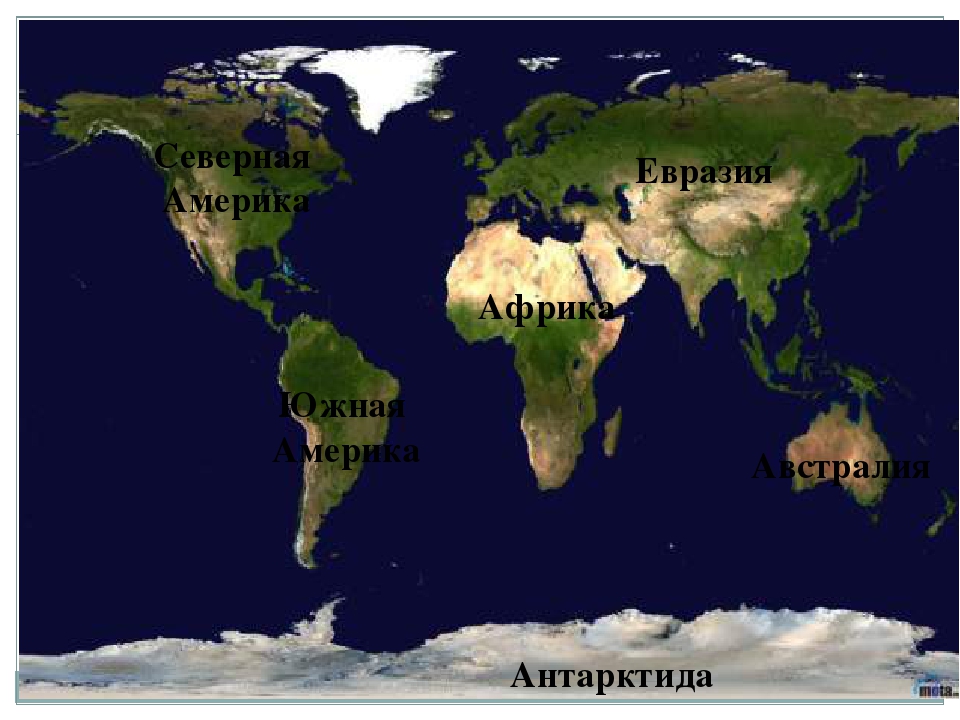 Африка – царство самого жаркого в мире солнца и горячего песка.
Африка делиться пустыня, тропики, саванна, 
Что такое пустыня, как вы думаете?  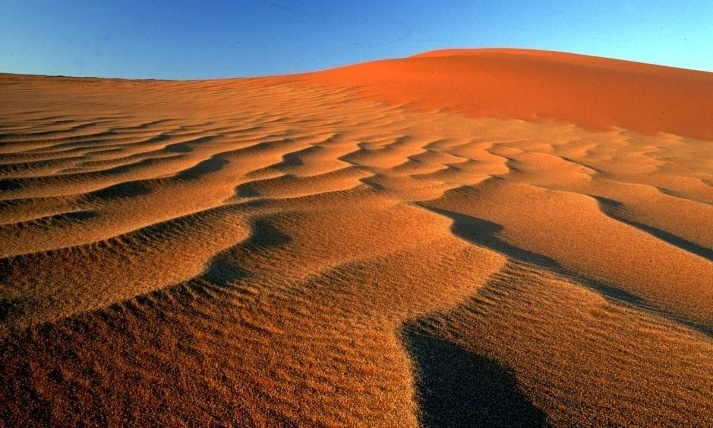 Вот эти небольшие возвышенности, похожие на холмы, называются барханы. Здесь дуют горячие ветра, и песок как - бы перетекает с одного места на другое. А еще, ребята,  в пустыне годами не бывает дождей.
Как вы думаете, могут ли в этом месте жить растения? (ответы)Кактусы. Корни кактуса простираются под землёй, чтобы захватить как можно больше влаги. Зелёные сочные стебли являются настоящими резервуарами – отдельные рекордсмены способны накопить до 3000 л жидкости! 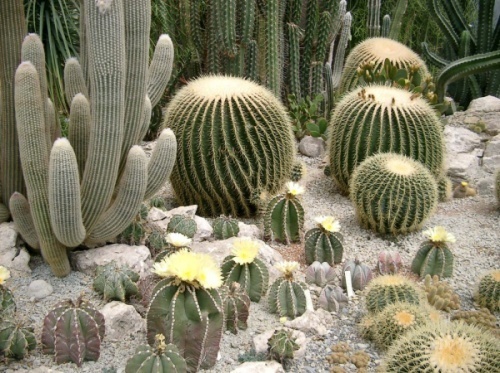 Верблюжья колючка (Джантак) Корни уходит вглубь почти на 20 метров, поэтому верблюжья колючка спокойно переносит засуху. Является лакомством верблюдов.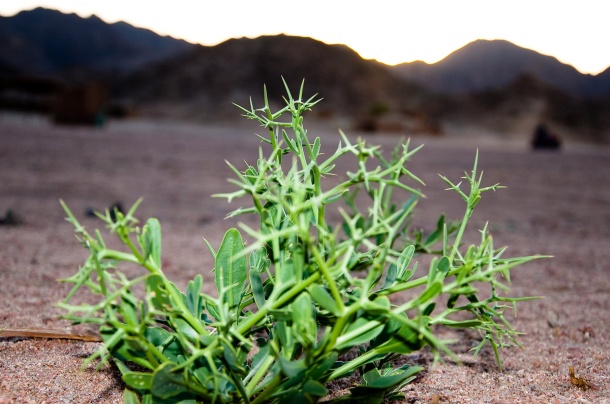 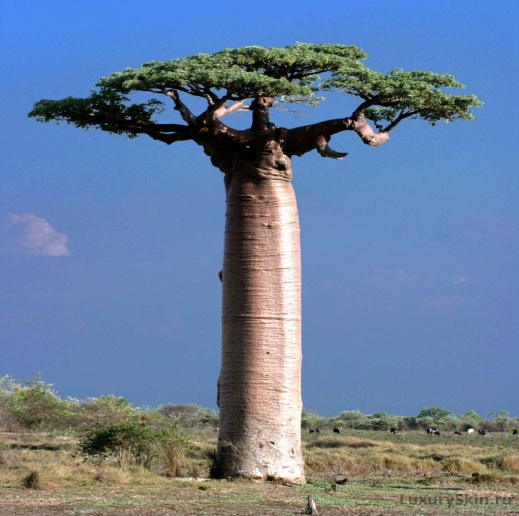 Дерево Баобаб как губка впитывает корнями влагу и распределяет её в стволе – так растение обрело славу источника пищи, воды и убежища.Ребята, пустыня осталась позади.
Впереди - Африканская саванна
Чем покрыта земля в саванне? Правильно. Саванна- это пространства, покрытые травяной растительностью с редко разбросанными деревьями и кустарниками. В ней обитают разнообразные животные.В Африке живет самая крупная птица в мире. О ней говорят: 
«И петь не поет
И летать не летает…
За что же народ 
Его птицей считает?»
Кто же это? (страус) У страуса есть крылья, но служат ему украшеньем. А еще у страусов есть одна интересная особенность он, когда боится, прячет голову в песок. «Есть очень много рогачей 
В зоопарке и в лесу 
У всех рога на голове 
А у него лишь на носу» (носорог) носорог  может в длину достигать от 2до4  метров в длину, весит до 4 тонн. Его тело покрыто толстой кожей грязно-серого цвета. А какое животное называют Африканским гигантом? Он трубит, но не трубач, Всеми признанный силач. Стоя спит под пальмой он. Догадались? Это...Самое удивительное у слона – хобот.
Что делает им слон? (с помощью хобота слон срывает листья с деревьев, рвет траву, пьет…).А Какие животные ещё обитают в Африке?( ответы детей)Игра-  разминка « Чья тень?» ( обратите внимание папа- жираф, мама- жирафа, а детёныш жирафа- телёнок)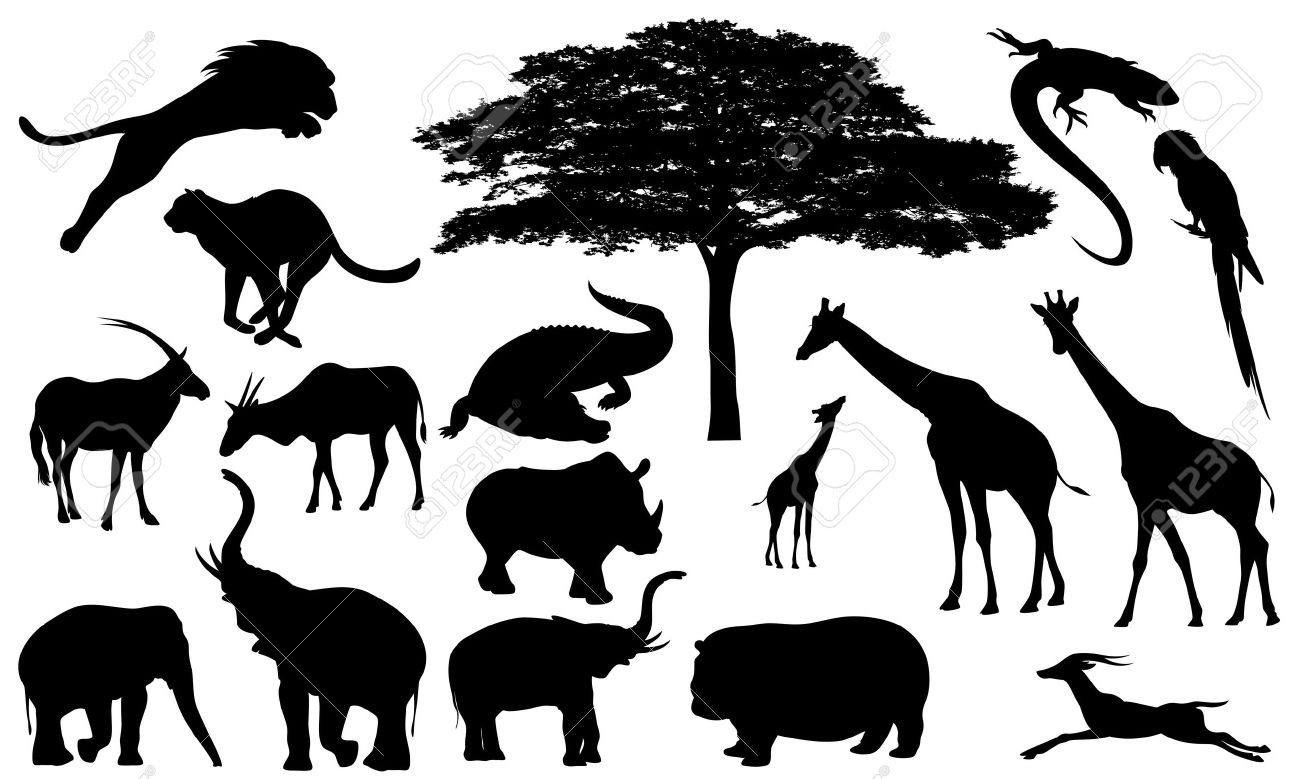 Итог: Вы молодцы. Можете задать ребенку вопросы, например: Мы сегодня путешествовали в Австралии? В Саванне  есть гигантские деревья – баобабы?  Африка – это царство холода?